Marni Gives You Step-by-Step Instructions On: HOW TO ASK A WOMAN OUTAnd Guarantee She Says “YES”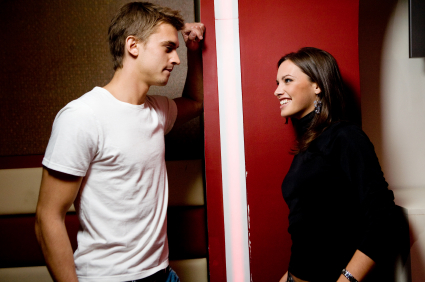 Written By: Marni
The Wing Girl Methodhttp://www.winggirlmethod.com


DISCLAIMER: No responsibility can be accepted by Marni, The Wing Girl Method or her publishers for the accuracy of information contained in this book, or any action taken or not taken based on such information. You are responsible for your own behavior, and none of this book is to be considered legal or personal advice.You may NOT copy, steal, or distribute all or any part of this book without permission.Hey You!! 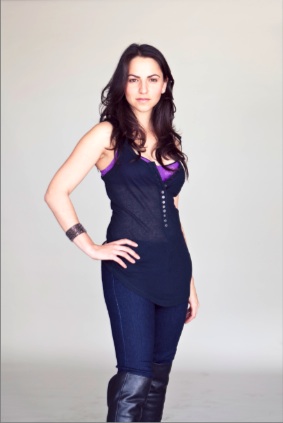 Before I dive into telling you, How To Ask A Woman Out, I want to properly introduce myself. My name is Marni and from here on out, I am going to be your personal Wing Girl. I’m not just any Wing Girl. In fact, I was voted #1 Wing Girl in the world just last year. My job is to tell you everything about women so that you can meet, attract, date, seduce and be with the women you want.  I have successfully done this for almost a decade. I have helped thousands of men all over the world get everything they want with women and now it’s your turn “I AM NOT A PICK UP ARTIST”I want to be very clear with you. I am not a Pick Up Artist.  I do not teach routines, lines or any type of manipulation.  In fact, I believe that many of the top Pick Up Artists materials actually harm more men than they help. Why? Because a lot of their techniques stress the goal of feeling superior to women, in order to gain success with women.  This creates an unequal dynamic causing insecurity to be the driving force behind attraction. NO GOOD and certainly not healthy for anyone involved. My belief is that if you have the power to feel Superior to anyone eventually you will resort back to feeling inferior.  Both labels are just two different sides of a coin. The materials I provide will show you how to empower yourself by getting a clear understanding of how women work, what they want and why they do the things they do.  As well as help you gain a strong masculine character, whose presence women will be attracted to from miles away. How Is A WOMAN Going To Help Me 
Gain A Strong Masculine Character?I am pretty sure you are asking yourself “How is SHE going to help me gain a strong masculine character”.  Trust me I have heard it before which is why I want to explain so we can eliminate this belief and move forward. BELIEF: Women Give Bad Advice To Men About What Women WantTRUTH: Most women give bad advice to men about what women want. To be fair, many women do not actually comprehend what women want or why they do the things they do. Most women will be able to tell you exactly what they WISH they wanted, but very few are able to say what they genuinely want. In fact, about 5 months ago I put out an ad asking for women with opinions on what women want from men.  I got over 600 responses from women around the world. Beautiful, intelligent women who I later discovered has absolutely no idea what it was they wanted, what they were attracted to or what they responded to. I was shocked. But one thing I did learn is that women were very interested in being heard even. Save that note for later. For some women, it’s difficult to admit the behaviors they respond too. This is either because they are embarrassed or because they really don’t have a clue but desperately want to figure it out. Most women hold themselves on a social pedestal and are very fearful of seemingly knocking themselves down. Now, there are some women out there who are different. Take me for example.  I am a woman who deeply understands what goes on inside my mind and I am able to articulate WHAT, HOW and WHY I do the things I do and think the way I think.  I am also a woman who is not embarrassed about how you will perceive me for revealing the truths behind my actions. I am just like all the other women in this world and exactly like the women you want to be with. I have been attracted to men, loved men, hated men, been hurt by men, got revenge on men, felt insecure, had sex with men, rejected men, been wishy-washy, led a man on, flirted with men for fun and pleasure, teased men, broken up with men for no reason, avoided men, flaked on men, given out my number with intention of answering the phone, had one night stands, been in long term relationships with men and placed men in the friend zone when they deserved a romantic chance. I have experienced every scenario you have experienced but on the other end. It's not so much that I’m going to help you be a step ahead of her in the game - it's so that you're actually really in the game and playing it 'with' her.With my help you are going to be the guy who has a woman who is into him, not because of what you do or what you have, but just because you are you.If you have any questions, concerns or comments feel free to email me directly at marni@winggirlmethod.com

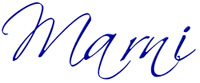 HOW TO ASK A WOMAN OUTAnd Guarantee She Says “YES”In my opinion there is only 1 way to ask a girl out. Before I tell you the 1 way to ask a girl out, I am going to tell you a few ways that you should never ask a girl out.“I was thinking that maybe sometime you and I could go somewhere” – Marni: this is indirect, shows lack of confidence and is not specificStaring/watching a woman for a weeks then finally working up the courage to approach her, say hi, have friendly conversation, walk away and wait for 3 more weeks of this before you feel SHE is comfortable enough with you to LET you ask her out. – Marni: This is creepyTalking to a woman, being flirty and funny and totally attractive and waiting for the next time you see each other to ask her out. – Marni: This is stupid. DOES NOT build confusion in a woman’s mind. It builds frustration EXCEPT if she is totally into you. In my opinion, all of the above are BIG no, no’s and will not get you anywhere with a woman.  Why? Because each of them shows a woman that she is of higher value than you, more masculine and in complete control of the situation.  You don’t want that right? I know you don’t. Here is a little secret about women that will help you put your mind at ease the next time you want to ask out a girl. SECRET – Women want to be asked out. BUT they want to be asked out by a MAN who they believe has value. Now value does not mean money, power, strength or any other superficial characteristic you can think of in your head. A man who has value is a man with self- respect, a life of his own and the ability to ask for what he wants without a fear for rejection. So how do you present yourself as a man of VALUE? You make sure to use the method I am about to share with you, every time you interact with a woman and ask her out. But first, I want to share a story with you. 
I have many guy friends.  Guy friends who I love and think are the best guys in the world. And guy friends who can still shock me when I see how terribly they handle themselves with women.  Lucky for my guy friends, they have me to get their female advice from. I was on the phone the other night with one of my guy friends talking about girls, sex, attraction, love, past relationships and he told me about this girl he had been interested in a long time ago back at college that he happened to see by his office that day. He said that he always regretted not asking her out in college and that he wasn’t going to let this opportunity pass by him again.So he did some recon work and got her email address. I told him to show me his email before sending it to her. Thank goodness he showed me because it would have been disaster had he sent it.Our email correspondence is below along with my commentary on how to ask out a girl properly:Email from friend: Hey X,I hope you’re enjoying your summer and BDM’s treating you well.We never actually speak when we see each other, and I think we should change that.Let me know if you want to grab a coffee or a drink some time.Y (My Friend)********My Response:Did you send this yet? Please say you didn’t. Its sweet but it has no oomph to it to get a girl riled up. It can be stronger and more attractive. Seems a little soft. Again it’s good but it can be better.Marni’s Commentary: Woman are at their peak of attraction when they have the opportunity to feel their most feminine. My friends’ email was not terrible, it was nice.  But there was nothing to latch onto. No excitement but really sweet.  You want to offer a woman something that she basically has no choice but to say YES to. Not because she was forced to say yes, but because she was intrigued and excited.Marni********Friends ResponseI could just say:Hey X,Would you like to meet for a coffee one day?…But I put in the other filler and formality because she doesn’t actually know me. The opening summer stuff is there as polite throat clearing before moving on to the point.Y (My Friend)********My Response:Don’t be polite. Also say what YOU want. Try it that way.Marni’s Commentary: I find that when guys are trying to “be polite” they end up coming off as saps, wimps or suck ups. No good, not attractive and does not get the reaction you are looking for from a woman. The more masculine and direct you can be with a woman the better.  This does not mean be a jerk, an a**hole etc.*******
Friends ResponseX,Got the wave in the Path last week, but we never actually speak when we see each other.  Let’s change that!Do you have time for a coffee or a drink this week?Y (My friend)*********
My Response:So much better.  Love the let’s change that part but get rid of the exclamation point. Needs one more tweak, but getting there. Does it feel better to you?Try I WANT as part of what you say. I want to get to know you better or I want to take you out or I want to change that.Marni’s Commentary: In the beginning stages of dating it’s about YOU. What YOU want, what YOU are looking for.  You do not know HER yet, so the person to take care of is you.  Therefore do not be ashamed or fear that you are being too obvious with what you are asking for.  Being DIRECT AND HONEST will always get you the best results. YOU want to date her. YOU want to sleep with her. YOU want to go for coffee.  So say it. Say what you want 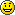 Friends Response: Got the wave in the Path last week, but we never actually speak when we see each other.  I want to change that.Do you have time for a coffee or a drink this week?YMarni’s Response:Love this!!!  Send 
*******Friends Response: Subject: I Owe You OneThis is what she wrote back to me 10 minutes after I sent:Hey Y,yes the Path seems to be such a social place these days! I am always running into familiar faces.  I’d be down for a coffee break this week – any day but Thursday works for me!Marni’s Response:Yay!!!! Send me your response before you write back.Friends Response: Ok great, let’s do Friday. I had to run out of the office this afternoon and only just got home. I’ll tell you about it Friday, but it will likely make tomorrow super busy for me.Are you able to get away 2:30ish Friday?- I feel bad because I did not get her email till just now which is 4 hours after she wrote.  Should I just write tomorrow.*******Marni’s Response:Nooo!!!!!  I hope you didn’t send that. You are pouncing, throwing up on her.  You can tell her about your great day when you see her.  No need now.  In response to your last comment, you have a life, you are busy, you work hard, and therefore all your energy does not need to suddenly shift direction for this girl.  You will get back to her when you get a chance to.  Wait until tomorrow and write a direct email saying you will meet her at XYZ at this time. Done. Direct =’s Sexy.  Lots of words and fluff =’s a future of her crying on your shoulder about other guys.  Get my point.MarniWomen Feeling Attraction a.k.a ButterfliesMarni’s Commentary: My friend took my advice and they are now on their date.Here’s the truth that you NEED to know about women. The first email my friend wrote to this girl may have gotten a response, it may have even gotten him on a date. BUT, it wasn’t attractive and it certainly would not get a woman excited and eager.  And it definitely would not establish attraction.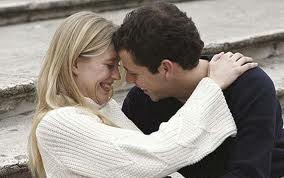 What it would do is slightly interest a woman and gets her to say, “Might as well”.  Is that what you want?? For a woman to agree to go out thinking “I’ll give him shot. He seems nice enough.”You want a woman to say “OMG I want this guy and I can’t believe he is giving me his attention. I am excited to go out with him.”  And that is exactly what this new email will do.  It will make a woman excited and feel butterflies in her stomach.The #1 way to ask a girl out is to ask her directly for what you want. Being direct and asking for what you want without fear of being turned down is the SEXIEST, most ATTRACTIVE way you can ask a girl out. TRUST ME. I’m a woman and I know. The men in my life, who have been indirect with me, always got an indirect response. Meaning I wavered, I flaked, I canceled because I didn’t find them to be men of value. I know that asking for what you want may be a bit of a challenge. With the men I have coached over the years I have heard several reasons why “Asking For What You Want With Women” was not an option for them. Reasons like:If I ask her for what I want she’ll know I like her  - Marni: “And what exactly would be wrong with that? As long as you aren’t NEEDING her.”If I am too direct she will think I’m an a-hole and I don’t want to be – Marni: “Being direct doesn’t mean you’re an a-hole unless you act like one. I’m not telling you to hit her over the head, tell her she’s fat and girls are cuter then her and then ask her out”I feel uncomfortable being that direct. I think it’s rude. -  Marni: “It’s even more rude to waste a woman’s time and energy by tippy toeing around what you want. Do you know how much energy is wasted by women being NICE to guys who can’t just spit it out and ask for it”So here is an exercise, to gear you up, so that you will be ready the next time you have an opportunity to be direct with a woman and ask her out. EXERCISE: For the next two weeks I want you to be very decisive and incorporate the words “I WANT” into your every day life. At work, at home, with your friends, getting groceries, with your family and to yourself. I have laid it out in 2 simple Steps to help you get started. Step 1: Every night, in front of the mirror say the words “I Want” 10 times. Try different voices, different facial expressions and different energy levels.Step 2: Throughout your day when asking for things, do not waiver or be indecisive. Ask for what you want by using the words “I WANT”. Do not worry about being rude. People already know you are a good man, so this will  not be taken as being rude. It will be seen as assertive and sexy. Some people may even say, “There is something different in you”. That’s it! Pretty easy right?Note: During this time, even if you don’t have a want or answer for something, fake it and select one. I WANT you to experience how it feels to be in command and owning your decisions. This is something I talk about in great depth in my program How To Become A Man Women Want as well as provide step-by-step exercises. So many men lose out on amazing opportunities with women. Which means so many women are missing out on great men. And that, in my eyes, is a catastrophe. I WANT you to do this exercise, practice and understand that you are a man of great VALUE that every woman would be happy to meet and have the chance to go out with. There are 1000′s of more little things that men don’t know about women. But I guarantee if you knew them, it would put you in the top 1% of men that have their choice of women they want. I can tell every little thing you need to know about women. Including the things that women would never want you to know. 